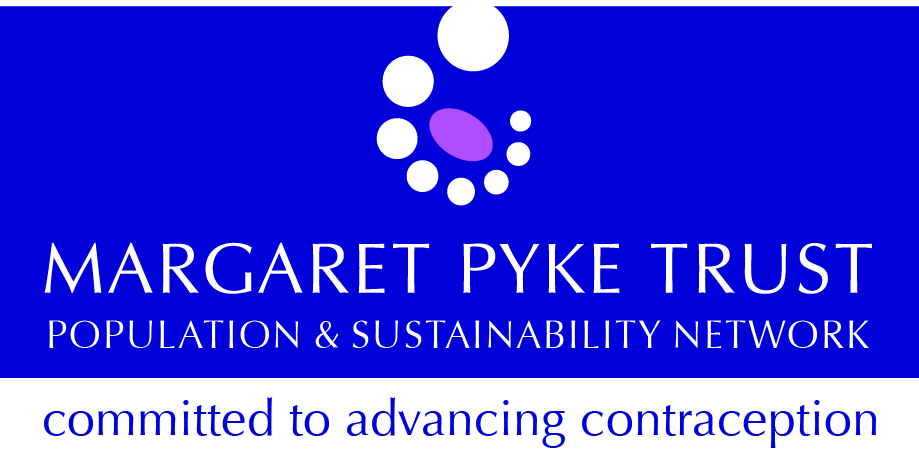 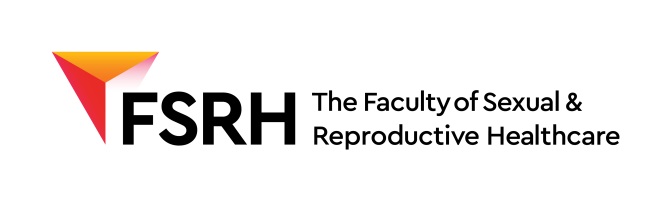 SRH Essentials - for Practice Nurses: Tuesday 13th June 2017                                          Venue: Stephenson Harwood LLP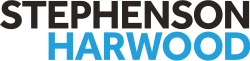                                                              1 Finsbury Circus                                                              London EC2M 7SH                                                                            (full details on the next page)Programme09.00 – 09.30 		Registration and Refreshments 09.30 – 09.50 	           Introduction09.50 – 11.00 	           Emergency Contraception11.00 – 11.15 		Coffee Break11.15 – 11.45  		Emergency Contraception continued11.45 – 12.30		STIs12.30 – 13.15 		Sandwich Lunch13.15 – 14.20 		STIs continued14.20 – 15.00 		Contraception15.00 – 15.30		Tea Break15.30 – 16.45 		Contraception continued16.45 – 17.00		Evaluation17.00                                  CloseThe fee to attend is £160.00 for the day’s training, including all refreshments and a sandwich lunch. To book online please go to: http://www.margaretpyke.org/training/SRHEssentials.html Contact details: Rosemary Massouras, Director of Trainingrosemarymassouras@margaretpyke.org; 020 3317 5497 / 07779 306 805This event is being hosted by Stephenson Harwood LLP whose splendid offices at Finsbury Circus were designed by the famous architect Edwin Lutyens. We are grateful for their generosity. Click here for directions: 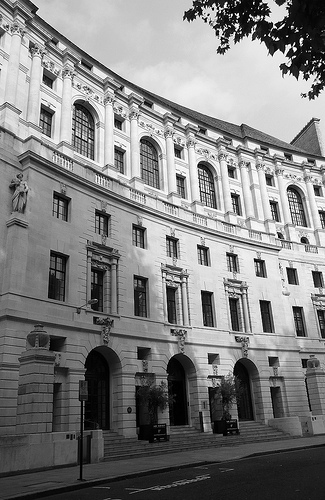 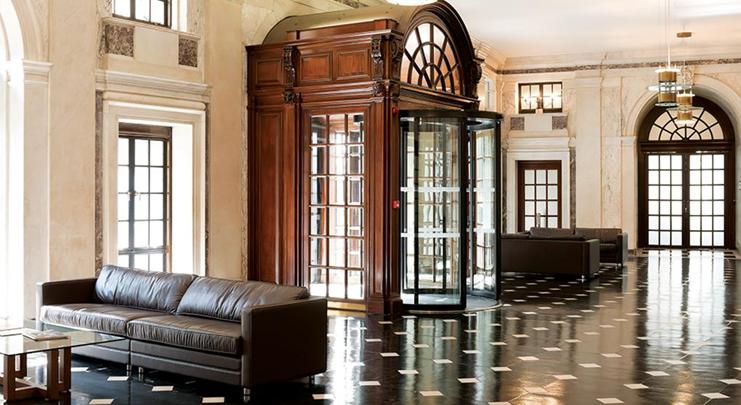 This course is being run by the Margaret Pyke Trust, a charity that has been runningtraining courses in sexual and reproductive healthcare since 1969. The Trust has been approved as a provider of this training by the Faculty of Sexual and Reproductive Healthcare by whom the course was designed.